Российская  Федерация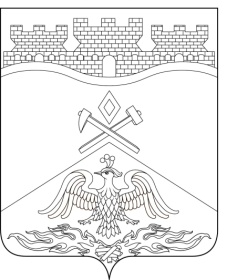 Ростовская  областьг о р о д   Ш а х т ы  ГОРОДСКАЯ ДУМА                РЕШЕНИЕ № 43237-го заседания городской Думы города  ШахтыПринято 29 июня 2018 года О внесении изменений в Положение о «Почетном знаке главы города Шахты»Городская Дума города ШахтыРЕШИЛА:1. Внести в Положение о «Почетном знаке главы города Шахты», утвержденное решением городской Думы города Шахты от 28.04.2016 №123 следующие изменения:1) части 3, 4 изложить в следующей редакции:«3. Почетный знак является высшей наградой главы города Шахты. Почетный знак представляет собой основание прямоугольной формы с овально-рельефным очертанием размером 190х140 мм из дерева темного цвета. На основании – накладной герб муниципального образования «Город Шахты» в цветном изображении в металле и с непрозрачными эмалями, окруженный «золотым» дубовым венком и увенчанный «золотой» пятизубчатой  башенной короной, ниже герба города - прямоугольная «золотая» пластина (34х82 мм) с надписью «ПОЧЕТНЫЙ ЗНАК/ГЛАВЫ ГОРОДА/ШАХТЫ» без кавычек.На оборотной стороне Почетного знака имеются два крепления, одно для  настенного прикрепления Почетного знака, другое металлическое вкручивающееся на резьбе для настольного расположения Почетного знака.4. Почетный знак помещается во флокированный футляр бордового цвета, с ложементом под Почетный знак. Размер футляра - 240х190х40 мм.Дубликат Почетного знака взамен утраченного  не выдается.»;2) в части 5:а) слова «Награждение Почетным знаком» заменить словами «Присвоение Почетного знака»;б) слова «в торжественной обстановке» - исключить;в) слова «приложению 3» заменить словами «приложению 1»;3) в части 6:а) после слов «в Комиссию вправе обращаться» дополнить словами «председатель городской Думы – глава города Шахты,»;б) после слов «Администрация города Шахты» дополнить словами «Контрольно-счетная палата города Шахты,»;4) дополнить частью 61 следующего содержания:«61. Рассмотрение кандидатур, представляемых к присвоению Почетного знака, осуществляется Комиссией в течение 30 дней. По итогам рассмотрения поступивших документов Комиссия принимает решение о направлении в адрес председателя городской Думы - главы города Шахты представления о награждении либо об отклонении кандидатуры.»;5) дополнить частью 71 следующего содержания:«71. Присвоение Почетного знака производится в торжественной обстановке на заседании городской Думы города Шахты или иных городских мероприятиях.Городская Дума города Шахты обеспечивает изготовление Почетного знака.»;6) приложения 1 и 2 – признать утратившими силу;7) в приложении 3:а) слова «Приложение 3» заменить словами «Приложение 1»;б) на бланке свидетельства:- слово «почетного» заменить словом «Почетного»;- слова «И.А. Жукова» заменить словами «инициалы имени, фамилия»;- цифры «201_» заменить цифрами «20___».2. Настоящее решение подлежит официальному опубликованию в средствах массовой информации и вступает в силу с 1 января 2019 года.3. Контроль за исполнением настоящего решения возложить на председателя городской Думы – главу города Шахты И.А. Жукову.Разослано: Управлению региональной и муниципальной политики Правительства РО, Администрации г.Шахты, прокуратуре, СМИ, дело.Председатель городской Думы – глава города Шахты	29 июня  2018 года	      И. Жукова